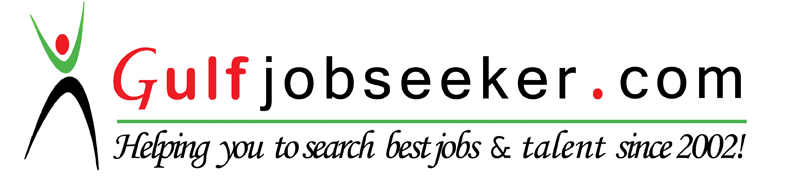 Contact HR Consultant for CV No: 2042208E-mail: response@gulfjobseekers.comWebsite: http://www.gulfjobseeker.com/employer/cvdatabasepaid.php RESUME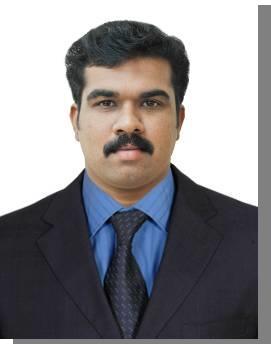 SOORAJ K NAIRCareer ObjectiveTo be a part of dynamic environment and looking at professional growth by way of harmonizing the organizational goals with personal goals.Academic QualificationBCA (Bachelor Of Computer Application) .net Application (NIIT) Plus Two (XII) SSLC ( X ) Working ExperienceWorking as the Administrative ,Customer Service and Marketing Executive in SCA speed parcel services LLC, Deira , Dubai. (April 2016 – Till date) Worked as Admin executive at Skycom Express LLC, Garhoud, Dubai. (July 2015 - January2016) Worked as Data Management Operator and Bill of entry Operator(CMC, DAFZA) in Skycom Express LLC , Garhoud, Dubai. (Sept. 2014 – July 2015) Worked as a Document Analyst, Data entry operator , Bill entry operator and office assistant at Vidya Vihar Central School Kakkassery Pavaraty,Thrissur, Kerala.(June – Sept. 2014). StrengthsExcellent communication skills. Ability to lead and motivate a team. Good inter personal skills and ability to work under pressure. Ability to negotiate with the customer. Ability to canvas the customer. ResponsibilitiesMaintaining the workflow of the company by studying method , implementing cost reduction to gain the companies success. Providing the information by answering the questions and request from internal section of the company. Maintaining the filling system of the company such as hardcopy and softcopy that are related to the job. Preparing the agendas for the future meeting. Preparing and modifying documents related to the job such as memos, notifications , letter , drafts and emails Page 2 of 3DeclarationI sincerely believe that the above mentioned facts are true to my knowledge and belief.Place:	Your’ truly,Date:	SOORAJ K NAIRPage 3 of 3Languages KnownLanguages KnownRead: English and Malayalam: English and MalayalamWrite: English and Malayalam: English and MalayalamSpeak: English, Hindi, Tamil, Telugu(base) and Malayalam: English, Hindi, Tamil, Telugu(base) and MalayalamUnderstand : English, Hindi, Tamil,Telugu(base) and MalayalamUnderstand : English, Hindi, Tamil,Telugu(base) and MalayalamUnderstand : English, Hindi, Tamil,Telugu(base) and MalayalamPassport DetailsPassport DetailsDate of Issue: 29-03-2010Date of ExpiryDate of Expiry: 28-03-2020Place of IssuePlace of Issue: CochinLicense DetailsLicense DetailsDate of Issue: 22/06/2015Date of ExpiryDate of Expiry: 22/06/2025Place of IssuePlace of Issue: DubaiPersonal ProfilePersonal ProfileName: Sooraj K NairFather’s nameFather’s name: Gopinath MMother’s nameMother’s name: Prasanna KDate of Birth: 11/05/1992Age:  24Gender: MaleMarital StatusMarital Status: SingleReligion: HinduNationality: IndianUAE license no (LMV)UAE license no (LMV): 2140346Hobbies: Playing cricket, Driving, Listening music and Watching TV